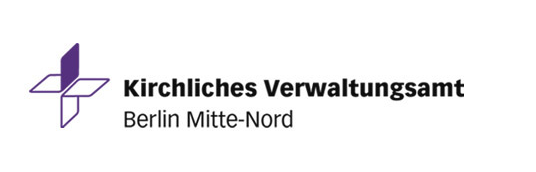 Arbeitgeber		...................................................................................................................................................Anschrift		...................................................................................................................................................			...................................................................................................................................................vertreten durch		...................................................................................................................................................Arbeitnehmer		...................................................................................................................................................Anschrift		...................................................................................................................................................			...................................................................................................................................................Geburtsdatum		...................................................................................................................................................Arbeitsvertrag  ab	...................................................................................................................................................Tätigkeitsbezeichnung als................................................................................................................................................. Vollbeschäftigung	 Teilzeitbeschäftigung 							mit .................... v.H. der durchschnittlichen regelmäßigen wöchentlichen Arbeitszeit eines Vollbeschäftigten, das sind zz. wöchentlich .................... Stunden	.................... Minuten unbefristet		 befristet						 wenn befristet  dann Grund: TzBfG § 14(1) Die Befristung eines Arbeitsvertrages ist, zulässig, wenn sie durch einen sachlichen Grund gerechtfertigt ist. 	1. 	der betriebliche Bedarf an der Arbeitsleistung nur vorübergehend besteht, 	2. 	die Befristung im Anschluss an eine Ausbildung oder ein Studium erfolgt, um 		den Übergang des Arbeitnehmers in eine Anschlussbeschäftigung zu erleichtern, 	3. 	der Arbeitnehmer zur Vertretung eines anderen Arbeitnehmers beschäftigt wird, 	4. 	die Eigenart der Arbeitsleistung die Befristung rechtfertigt, 	5. 	die Befristung zur Erprobung erfolgte, 	6. 	in der Person des Arbeitnehmers liegende Gründe die Befristung rechtfertigen, 	7. 	der Arbeitnehmer aus Haushaltsmitteln vergütet wird, die haushaltsrechtlich für eine befristete Beschäftigung bestimmt sind, und er entsprechend beschäftigt wird oder 	8.	 die Befristung auf einem gerichtlichen Vergleich beruht.TzBfG § 14(2) Die kalendermäßige Befristung eines Arbeitsvertrages ohne Vorliegen eines sachlichen Grundes ist bis zur Dauer von zwei Jahren zulässig; bis zu dieser Gesamtdauer von zwei Jahren ist auch die höchstens dreimalige Verlängerung eines kalendermäßig befristeten Arbeitsvertrages zulässig. sachgrundlosHinweis: Bei befristeten Arbeitsverträgen ohne sachlichen Grund gelten die ersten sechs Wochen und bei befristeten Arbeitsverträgen mit sachlichem Grund die ersten sechs Monate als Probezeit.sonstiger Grund	............................................................................................................................................................	............................................................................................................................................................	............................................................................................................................................................	............................................................................................................................................................befristet bis 	............................................................................................................................................................Unterschrift / Stempel .....................................................................	Ort / Datum...........................................................Anlagen:Bitte fügen Sie diesem Formular folgende Anlagen bei: Beschluss Personalblatt Info über HH- StelleBitte beachten Sie, dass die ordnungsgemäße Fertigung eines Arbeitsvertrages nur bei Vorliegen sämtlicher Angaben und Anlagen gewährleistet werden kann.